GULBENES NOVADA PAŠVALDĪBAS DOMES LĒMUMSGulbenēPar nekustamā īpašuma Litenes pagastā ar nosaukumu “Malas Viesturi”pircēja apstiprināšanuGulbenes novada dome 2023.gada 27.jūlijā pieņēma lēmumu Nr. GND/2023/712 “Par nekustamā īpašuma Litenes pagastā ar nosaukumu “Malas Viesturi” atsavināšanu” (protokols Nr.10; 46.p.), ar kuru nolēma nodot atsavināšanai Gulbenes novada pašvaldībai piederošo nekustamo īpašumu Litenes pagastā ar nosaukumu “Malas Viesturi”, kadastra numurs 5068 005 0175, kas sastāv no zemes vienības ar kadastra apzīmējumu 5068 005 0194 ar platību 0,5 ha (turpmāk – Nekustamais īpašums), par brīvu cenu  […], un uzdeva Gulbenes novada domes Īpašuma novērtēšanas un izsoļu komisijai organizēt nekustamā īpašuma novērtēšanu un nosacītās cenas noteikšanu un iesniegt to apstiprināšanai Gulbenes novada domes sēdē. Gulbenes novada dome 2023.gada 28.septembrī pieņēma lēmumu Nr. GND/2023/940 “Par nekustamā īpašuma Litenes pagastā ar nosaukumu “Malas Viesturi” nosacītās cenas apstiprināšanu” (protokols Nr. 15; 66.p.), ar kuru nolēma apstiprināt nekustamā īpašuma nosacīto cenu 2400 EUR (divi tūkstoši četri simti euro).Gulbenes novada pašvaldība 2023.gada 3.oktobrī nosūtīja  […], atsavināšanas paziņojumu Nr. GND/4.18/23/2833. Gulbenes novada pašvaldība saņēma  […], 2023.gada 23.oktobra iesniegumu (Gulbenes novada pašvaldībā saņemts 2023.gada 25.oktobrī un reģistrēts ar Nr. GND/5.13.2/23/2124-B), kurā ir izteikta piekrišana iegādāties nekustamo īpašumu par nosacīto cenu 2400 EUR (divi tūkstoši četri simti euro).Pirkuma maksa 2024.gada 11.februārī ir samaksāta pilnā apmērā.Pašvaldību likuma 10.panta pirmās daļas 16.punkts nosaka, ka dome ir tiesīga izlemt ikvienu pašvaldības kompetences jautājumu; tikai domes kompetencē ir lemt par pašvaldības nekustamā īpašuma atsavināšanu un apgrūtināšanu, kā arī par nekustamā īpašuma iegūšanu, savukārt šā likuma 10.panta pirmās daļas 21.punkts nosaka, ka dome ir tiesīga izlemt ikvienu pašvaldības kompetences jautājumu; tikai domes kompetencē ir pieņemt lēmumus citos ārējos normatīvajos aktos paredzētajos gadījumos. Publiskas personas mantas atsavināšanas likuma 37.panta pirmās daļas 4.punkts nosaka, ka pārdot publiskas personas mantu par brīvu cenu var, ja nekustamo īpašumu iegūst šā likuma 4.panta ceturtajā daļā minētā persona. Šajā gadījumā pārdošanas cena ir vienāda ar nosacīto cenu (8.pants).Pamatojoties uz Pašvaldību likuma 10.panta pirmās daļas 16.punktu, un 10.panta pirmās daļas 21.punktu, Publiskas personas mantas atsavināšanas likuma 4.panta ceturtās daļas 3.punktu, 37.panta pirmās daļas 4.punktu, 41.panta pirmo daļu, 47.pantu, un Attīstības un tautsaimniecības komitejas ieteikumu, atklāti balsojot: ar 15 balsīm "Par" (Ainārs Brezinskis, Aivars Circens, Anatolijs Savickis, Andis Caunītis, Atis Jencītis, Daumants Dreiškens, Guna Pūcīte, Guna Švika, Gunārs Ciglis, Intars Liepiņš, Ivars Kupčs, Lāsma Gabdulļina, Mudīte Motivāne, Normunds Audzišs, Normunds Mazūrs), "Pret" – nav, "Atturas" – nav, "Nepiedalās" – nav, Gulbenes novada pašvaldības dome NOLEMJ:1. APSTIPRINĀT par Gulbenes novada pašvaldībai piederošā nekustamā īpašuma Litenes pagastā ar nosaukumu “Malas Viesturi”, kadastra numurs 5068 005 0175, kas sastāv no zemes vienības ar kadastra apzīmējumu 5068 005 0194 ar platību 0,5 ha, pircēju  […] 2. Trīsdesmit dienu laikā pēc pircēja apstiprināšanas slēgt nekustamā īpašuma pirkuma līgumu ar  […], par šā lēmuma 1.punktā minētā nekustamā īpašuma pārdošanu par nosacīto cenu 2400 EUR (divi tūkstoši četri simti euro).3. ORGANIZĒT lēmuma izpildi Gulbenes novada pašvaldības īpašuma novērtēšanas un izsoļu komisijai.Gulbenes novada pašvaldības domes priekšsēdētājs 					A.Caunītis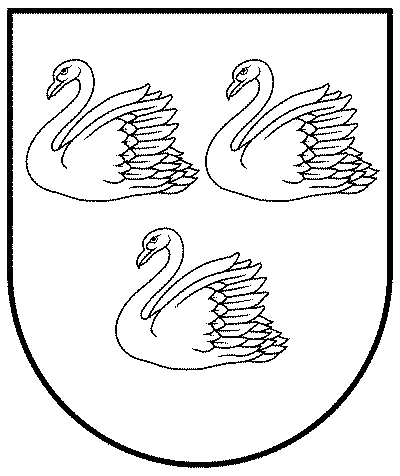 GULBENES NOVADA PAŠVALDĪBAReģ.Nr.90009116327Ābeļu iela 2, Gulbene, Gulbenes nov., LV-4401Tālrunis 64497710, mob.26595362, e-pasts: dome@gulbene.lv, www.gulbene.lv2024.gada 29.februārī                                     Nr. GND/2024/59                                     (protokols Nr.6; 9.p.)